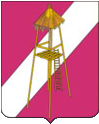 АДМИНИСТРАЦИЯ СЕРГИЕВСКОГО СЕЛЬСКОГО ПОСЕЛЕНИЯ КОРЕНОВСКОГО  РАЙОНАПОСТАНОВЛЕНИЕ25 сентября 2014 года		                                                                     № 110ст. СергиевскаяОб утверждении перечня муниципальных услуг с элементами межведомственного взаимодействияВ соответствие с Федеральным закона от 27 июля 2010 года № 210-ФЗ «Об организации предоставления государственных и муниципальных услуг»,    п о с т а н о в л я ю:1. Утвердить перечень муниципальных услуг с элементами межведомственного взаимодействия (прилагается).2. Постановление вступает в силу после его официального обнародования.ГлаваСергиевского сельского поселения Кореновского района                                                                              С.А.БасеевПРИЛОЖЕНИЕ УТВЕРЖДЕНпостановлением администрации Сергиевского сельского поселения Кореновского  районаот 25.09.2014 № 110ПЕРЕЧЕНЬмуниципальных услуг с элементами межведомственного взаимодействияГлаваСергиевского сельского поселения Кореновского района                                                                          С.А.Басеев1.Предоставление муниципального имущества в аренду или ббезвозмездное пользование без проведения торгов2.Утверждение схемы расположения земельного участка на кадастровом плане или на кадастровой карте соответствующей территории3.Присвоение (подтверждение) адреса объекту недвижимого имущества4.Выдача разрешений на строительство, реконструкцию объектов капитального строительства5.Выдача разрешений на ввод в эксплуатацию построенных, реконструированных объектов капитального строительства6.Выдача градостроительных планов земельных участков7.Согласование переустройства и (или) перепланировки жилого помещения8.Перевод  жилого помещения в нежилое или нежилого помещения в жилое помещение9.Выдача специального разрешения на движение по автомобильным дорогам местного значения транспортного средства, осуществляющего перевозки опасных, тяжеловесных и (или) крупногабаритных грузов10.Принятие на учет граждан в качестве нуждающихся в жилых помещениях, предоставляемых по договорам социального найма11.Признание в установленном порядке жилых помещений пригодными (непригодными) для проживания12.Выдача разрешения (ордера) на проведение земляных работ на территории общего пользования.